Certification Regarding Beneficial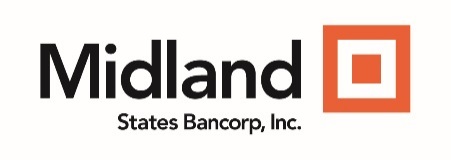 Owners of Legal Entity Customers I. General Instructions What is this form? To help the government fight financial crime, federal regulation requires certain financial institutions to obtain, verify, and record information about the beneficial owners of legal entity customers. Legal entities can be abused to disguise involvement in terrorist financing, money laundering, tax evasion, corruption, fraud, and other financial crimes. Requiring the disclosure of key individuals who ultimately own or control a legal entity (i.e., the beneficial owners) helps law enforcement investigate and prosecute these crimes. Who has to complete this form? This form must be completed by the person opening a new account on behalf of a legal entity with any of the following U.S. financial institutions: (i) a bank or credit union; (ii) a broker or dealer in securities; (iii) a mutual fund; (iv) a futures commission merchant; or (v) an introducing broker in commodities. For the purposes of this form, a legal entity includes a corporation, limited liability company, partnership, and any other similar business entity formed in the United States. What information do I have to provide? This form requires you to provide the name, address, date of birth and social security number for the following individuals (i.e., the beneficial owners): (i) Each individual, if any, who owns, directly or indirectly, 25 percent or more of the equity interests of the legal entity customer (e.g., each natural person that owns 25 percent or more of the shares of a corporation); and (ii) An individual with significant responsibility for managing the legal entity customer (e.g., a Chief Executive Officer, Chief Financial Officer, Chief Operating Officer, Managing Member, General Partner, President, Vice President or Treasurer).The financial institution may also ask to see a copy of a driver’s license and other identifying document for each beneficial owner listed on this form.II. Certification of Beneficial Owner(s)Persons opening an account or maintaining a business relationship on behalf of a legal entity must provide the following information: Account open/maintenance InformationC. The following information for each individual, if any, who, directly or indirectly, through any contract, arrangement, understanding, relationship or otherwise, owns 25 percent or more of the equity interests of the legal entity listed above. If no individual meets this definition, please check “Beneficial Owner Not Applicable” below and skip this section.   Beneficial Owner Not Applicable-For a person with a Social Security Number (SSN) or Individual Taxpayer Identification Number (ITIN), provide the (SSN/ITIN) and leave Primary ID Type, Description and City/State blank. Beneficial Owner 1 Information: 25.00% of ownershipBeneficial Owner 2 Information: 25.00% of ownershipBeneficial Owner 3 Information: 25.00% of ownershipBeneficial Owner 4 Information: 25.00% of ownershipD. The following information for one individual with significant responsibility for managing the legal entity listed above, such as:-An executive officer or senior manager (e.g., Chief Executive Officer, Chief Financial Officer, Chief Operating Officer, Managing Member, General Partner, President, Vice President, Treasurer); or -Any other individual who regularly performs similar functions.(If appropriate, an individual listed under section (C) above may also be listed in this section (D)).-For a person with a Social Security Number (SSN) or Individual Taxpayer Identification Number (ITIN), provide the SSN/ITIN and leave Primary ID Type, Description and City/State blank. Individual with Control InformationCertified/Agreed ToI __________________________________________________, hereby certify, to the best of myknowledge, that the information provided above is complete and correct.Bank Name:Bank Name:Branch Name:Branch Name:Branch Number:Branch Number:Line of Business:Line of Business:Employee Name:Employee Phone:Employee Phone:Date:A. Name of Person opening account or maintaining the Business RelationshipA. Name of Person opening account or maintaining the Business RelationshipB. Name of Legal Entity for which the account is being opened/maintainedB2. Account NumberIndividual NameIndividual NameStreet AddressStreet AddressDate of BirthDate of BirthAddress Line 2Address Line 2TIN typeTIN typeAddress Line 3Address Line 3 SSN      ITIN     Number       SSN      ITIN     Number      Primary ID TypePrimary ID DescriptionCityStatePrimary ID City/StatePrimary ID City/StateZIP/Postal CodeZIP/Postal CodeIndividual NameIndividual NameStreet AddressStreet AddressDate of BirthDate of BirthAddress Line 2Address Line 2TIN typeTIN typeAddress Line 3Address Line 3 SSN      ITIN     Number       SSN      ITIN     Number      Primary ID TypePrimary ID DescriptionCityStatePrimary ID City/StatePrimary ID City/StateZIP/Postal CodeZIP/Postal CodeIndividual NameIndividual NameStreet AddressStreet AddressDate of BirthDate of BirthAddress Line 2Address Line 2TIN typeTIN typeAddress Line 3Address Line 3 SSN      ITIN     Number       SSN      ITIN     Number      Primary ID TypePrimary ID DescriptionCityStatePrimary ID City/StatePrimary ID City/StateZIP/Postal CodeZIP/Postal CodeIndividual NameIndividual NameStreet AddressStreet AddressDate of BirthDate of BirthAddress Line 2Address Line 2TIN typeTIN typeAddress Line 3Address Line 3 SSN      ITIN     Number       SSN      ITIN     Number      Primary ID TypePrimary ID DescriptionCityStatePrimary ID City/StatePrimary ID City/StateZIP/Postal CodeZIP/Postal CodeIndividual NameIndividual NameStreet AddressStreet AddressDate of BirthDate of BirthAddress Line 2Address Line 2TIN typeTIN typeAddress Line 3Address Line 3 SSN      ITIN     Number       SSN      ITIN     Number      Primary ID TypePrimary ID DescriptionCityStatePrimary ID City/StatePrimary ID City/StateZIP/Postal CodeZIP/Postal CodeSignatureDate